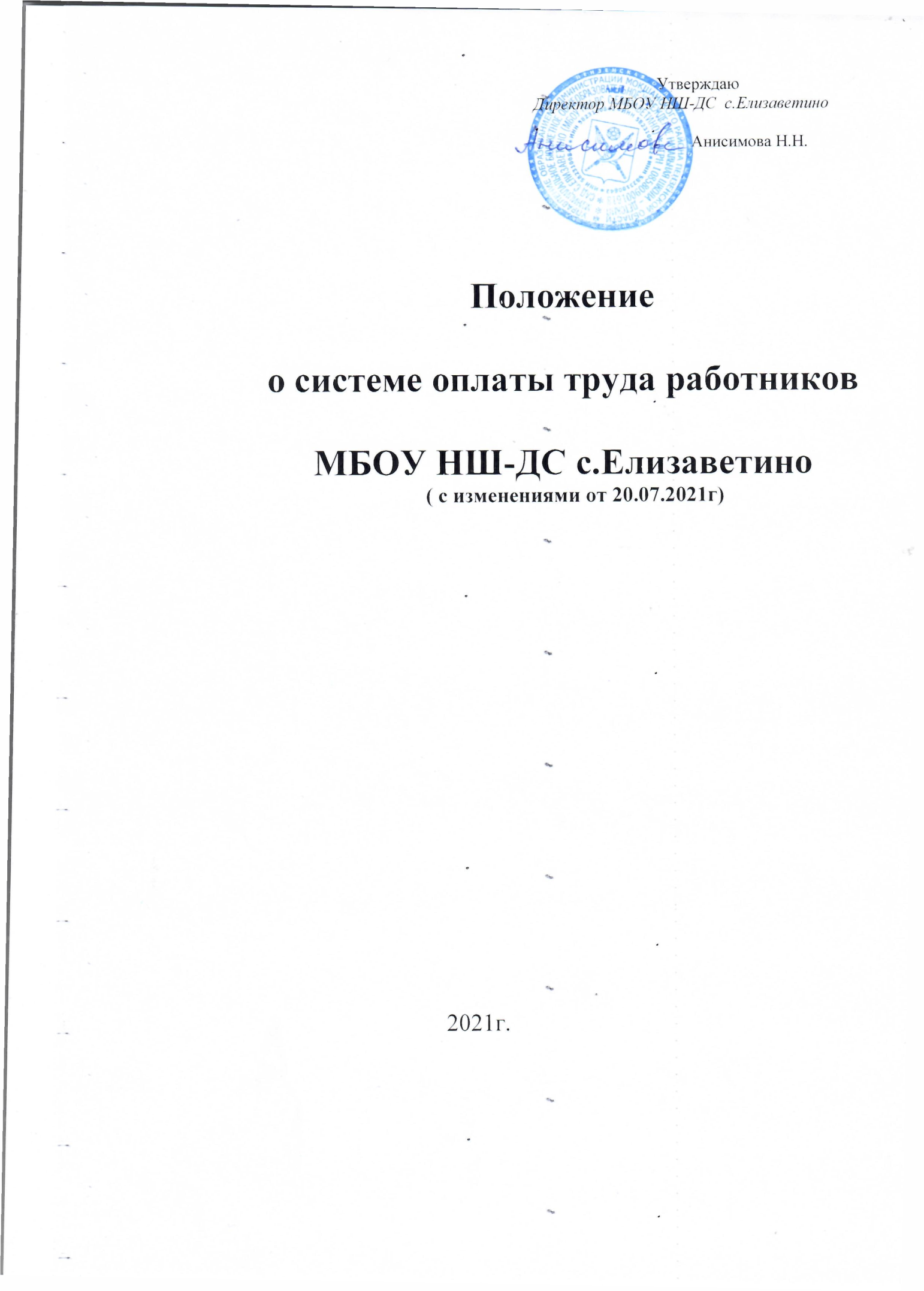 П О Л О Ж Е Н И Ео системе оплаты труда работников МБОУ НШ-ДС с.Елизаветино 1 . Общие положенияПредметом регулирования настоящего Положения о системе оплаты труда работников МБОУ НШ-ДС с.Елизаветино Мокшанского района Пензенской области (далее - Положение) являются отношения, связанные с определением правовых и организационных основ установления системы оплаты труда работников МБОУ НШ-ДС с.Елизаветино (далее - образовательная организация), и порядок ее применения с целью реализации приоритетных направлений развития образовательной системы МБОУ НШ-ДС с.ЕлизаветиноНастоящее Положение разработано в соответствии с Трудовым кодексом Российской Федерации, Бюджетным кодексом Российской Федерации, Указом Президента Российской Федерации от 7.05.2012 N 597 "О мероприятиях по реализации государственной социальной политики", Федеральным законом от 29.12.2012 N 273-ФЗ "Об образовании в Российской Федерации" (с последующими изменениями), приказом Министерства образования и науки Российской Федерации от 22.12.2014 N 1601 "О продолжительности рабочего времени (нормах часов педагогической работы за ставку заработной платы) педагогических работников и о порядке определения учебной нагрузки педагогических работников, оговариваемой в трудовом договоре", Рекомендациями об условиях оплаты труда работников образовательных учреждений (приложение к письму Минобрнауки России и Профсоюза работников народного образования и науки России от 26.10.2004 N АФ-947/96),   Едиными рекомендациями по установлению на федеральном, региональном и местном уровнях систем оплаты труда работников государственных и муниципальных учреждений на 2021 год, утвержденными решением Российской трехсторонней комиссии по регулированию социально-трудовых отношений от 29.12.2020, протокол 13, приказами Министерства здравоохранения и социального развития Российской Федерации от 05.05.2008 N 216н "Об утверждении профессиональных квалификационных групп должностей работников образования" (с последующими изменениями), от 05.05.2008 N 217н "Об утверждении профессиональных квалификационных групп должностей работников высшего и дополнительного профессионального образования", от 29.05.2008 N 247н "Об утверждении профессиональных квалификационных групп общеотраслевых должностей руководителей, специалистов и служащих" (с последующими изменениями), от 29.05.2008 N 248н "Об утверждении профессиональных квалификационных групп общеотраслевых профессий рабочих" (с последующими изменениями), от 29.12.2007 N 822 "Об утверждении перечня видов выплат компенсационного характера в федеральных бюджетных, автономных, казенных учреждениях и разъяснения о порядке установления выплат компенсационного характера в этих учреждениях" (с последующими изменениями), письмом Министерства образования и науки Российской Федерации от 20.06.2013 N АП-1073/02 "О разработке показателей эффективности", другими законодательными и иными нормативными правовыми актами Российской Федерации и Пензенской области, регулирующими вопросы оплаты труда, Положением о системе оплаты труда работников муниципальныхобразовательных организаций Мокшанского района Пензенской области утвержденного Постановлением администрации Мокшанского района Пензенской области от 20.07.2021 №636Основу настоящего Положения составляют следующие основные принципы оплаты труда:а) установление размеров окладов (ставок) работников в зависимости от должности по соответствующим профессиональным квалификационным группам и квалификационным уровням;б) установление повышающих коэффициентов к окладу (ставке) в зависимости от:уровня образования;стажа;квалификационной категории (коэффициенты квалификации);специфики работы в образовательных организациях; в) осуществление выплат компенсационного характера:за работу в условиях, отклоняющихся от нормальных (при выполнении работ различной квалификации, совмещении профессий (должностей), сверхурочной работе, работе в ночное время, выходные и нерабочие праздничные дни и при выполнении работ в других условиях, отклоняющихся от нормальных);за работу с вредными и (или) опасными условиями труда; г) оплата дополнительных видов и объемов работ;д) материальное стимулирование за высокие результаты и качество работы.Со дня вступления в силу Федерального закона от 29.12.2012 N 273-ФЗ "Об образовании в Российской Федерации" в установленные на день вступления оклады (должностные оклады) педагогических работников включается размер ежемесячной денежной компенсации на обеспечение книгоиздательской продукцией и периодическими изданиями, установленной по состоянию на 31 декабря 2012 года.Система оплаты труда работников образовательных организаций должна обеспечивать:дифференциацию оплаты труда работников, выполняющих работы различной сложности;установление оплаты труда в зависимости от качества оказываемых муниципальных услуг (выполняемых работ).Оплата труда работников, состоящая из вознаграждения за труд в зависимости от квалификации работника, сложности, количества и условий выполняемой работы, компенсационных выплат, доплат за дополнительные виды и объемы работы и стимулирующих выплат за качество выполненной работы, не может быть менее минимального размера оплаты труда, установленного федеральным законодательством.В отдельных случаях работникам, в том числе педагогическим, устанавливается персональный повышающий коэффициент к окладу (ставке) в пределах фонда оплаты труда.Решение об установлении персонального повышающего коэффициента к окладу и его размере принимается руководителем образовательной организации персонально в отношении конкретного работника.Персональный повышающий коэффициент к окладу устанавливается работнику с учетом уровня его квалификации, важности выполняемой работы,степени самостоятельности и ответственности при выполнении поставленных задач и других факторов.Применение всех повышающих коэффициентов к окладу не образует новый оклад и не учитывается при начислении компенсационных, стимулирующих выплат, выплат за дополнительные виды и объемы работ.Заработная плата работника предельными размерами не ограничивается, за исключением случаев, предусмотренных Трудовым кодексом Российской Федерации.В случаях, когда с учетом установленного должностного оклада, а также выплаты (невыплаты) повышающих коэффициентов, выплат за дополнительные виды и объемы работ, выплат компенсационного и стимулирующего характера, размер начисленной месячной заработной платы работника, полностью отработавшего за этот период норму рабочего времени и выполнившего нормы труда (трудовые обязанности), ниже минимального размера оплаты труда, установленного федеральным законодательством (далее - МРОТ), указанному работнику производится доплата за счет средств фонда оплаты труда в размере не ниже разницы между МРОТ и размером начисленной заработной платы.Конкретный размер выплат компенсационного, стимулирующего характера, выплат за дополнительные виды и объемы работ определяется в процентах к окладу (ставке) или в абсолютном размере.Размеры и условия осуществления выплат стимулирующего характера устанавливаются коллективными договорами, соглашениями, локальными нормативными актами с учетом разрабатываемых в образовательных организациях показателей и критериев оценки эффективности труда работников.Система оплаты труда в образовательных организациях регулируется коллективным договором (соглашением), другими локальными нормативными актами в соответствии с нормативными правовыми актами Российской Федерации и Пензенской области, содержащими нормы трудового права, настоящим Положением, Единым тарифно-квалификационным справочником работ и профессий рабочих, Единым квалификационным справочником должностей руководителей, специалистов и служащих и другими государственными гарантиями по оплате труда с учетом мнения соответствующих профсоюзов.Система оплаты труда по данному Положению распространяется на всех работников, работающих в МБОУ НШ-ДС с.Елизаветино.Расчетный среднемесячный уровень заработной платы работников учреждения не может превышать расчетный среднемесячный уровень оплаты труда муниципальных служащих Мокшанского района, замещающих должности муниципальной службы Мокшанского района в муниципальном органе, осуществляющем функции и полномочии учредителя учреждений, и работников, замещающих должности, не являющиеся должностями муниципальной службы Мокшанского района (далее – служащие и работники Учредителя).В целях настоящего Положения расчетный среднемесячный уровень оплаты труда служащих и работников Учредителя определяется путем деления установленного объема бюджетных ассигнований на оплату труда служащих Учредителя на установленную численность служащих и работников Учредителя и деления полученного результата на 12 (количество месяцев в году) и доводится Учредителем до руководителя подведомственного муниципального Учреждения.Пункты 1.7 и 1.8 настоящего Положения применяются в отношенииучреждений:осуществляющих исполнение муниципальных функций, наделенных полномочиями по их осуществлению в случаях, предусмотренных законодательством;обеспечивающих деятельность Управления образованием администрации Мокшанского района Пензенской области и муниципальных образовательных учреждений (административно-хозяйственное, информационно-техническое и кадровое обеспечение, делопроизводство, бухгалтерский учет и отчетность).Порядок расчета заработной платы работников образовательных организацийСистема оплаты труда включает:должностные оклады руководителей;оклады (ставки) специалистов (педагогических работников, специалистов из числа учебно-вспомогательного и обслуживающего персонала), технических специалистов, рабочих;ставки по рабочим должностям в соответствии с квалификационными разрядами;систему повышающих коэффициентов в зависимости от: уровня образования;стажа;квалификационной категории (коэффициенты квалификации); специфики работы в образовательных организациях;уровня	управления	(для	руководителей	образовательных	организаций	и руководителей структурных подразделений образовательных организаций);компенсационные выплаты;доплаты за дополнительные виды и объемы работы;стимулирующие выплаты.Системы оплаты труда работников муниципальных образовательных организаций устанавливаются коллективными договорами (для руководителя - учредителем), соглашениями, локальными нормативными актами в соответствии с действующим законодательством Российской Федерации, законами и иными нормативными правовыми актами Пензенской области, настоящим Положением, а также с учетом мнения представительного органа работников.Размеры и порядок установления повышающих коэффициентов, выплат, доплат, надбавок работникам образовательных организаций определяются образовательной организацией самостоятельно в соответствии с действующим законодательством и закрепляются в коллективном договоре (и) или иных локальных нормативных актах.В отношении каждого работника должны быть уточнены и конкретизированы его трудовая функция, показатели и критерии оценки эффективности деятельности, установлен размер заработной платы, а также размер поощрения за достижение коллективных результатов труда. Условия получения заработной платы должны быть понятны работодателю и работнику и не допускать двойного толкования.Порядок расчета заработной платы педагогических работниковРазмер оклада (ставки) за ставку работников образовательных организаций рассчитывается с учетом выплат за уровень образования, стаж, квалификационную категорию (приложения №№ 1, 4), специфики работы в образовательных организациях (приложение № 5).Оклады (ставки) педагогическим работникам устанавливаются при выполнении нормы труда за ставку заработной платы в соответствии с приказом Министерства образования и науки Российской Федерации от 22.12.2014 N 1601 (приложение № 1).Оклад (ставка) педагогического работникап.р ф, исчисленный с учетомустановленного по тарификации объема учебной нагрузки, определяется:для педагогических работников образовательных организаций по следующей формуле:Оп.р   ФОп.р =      д	нН+ 100, гдечсп. р ф- оклад (ставка) педагогического работника, исчисленный с учетомустановленного по тарификации объема учебной нагрузки;Оп. р - оклад (ставка) педагогического работника за выполнение нормы труда за ставку заработной платы с учетом выплат за уровень образования, стаж, квалификационную категорию, специфику работы в образовательной организации;Фн Нчсплаты;- фактическая учебная нагрузка педагогического работника в неделю;- норма часов педагогической работы в неделю за ставку заработной100 - включается взамен размера ежемесячной денежной компенсации на обеспечение книгоиздательской продукцией и периодическими изданиями, установленной по состоянию на 31 декабря 2012 года.В расчет включается норма часов педагогической работы за ставку заработной платы, утвержденная приказом Министерства образования и науки Российской Федерации от 22.12.2014 N 1601 "О продолжительности рабочего времени (нормах часов педагогической работы за ставку заработной платы) педагогических работников и о порядке определения учебной нагрузки педагогических работников, оговариваемой в трудовом договоре".Тарификация педагогических работников производится один раз в год. Если учебными планами на каждое полугодие предусматривается разное количество часов на предметы, то тарификация осуществляется раздельно по полугодиям.Результаты тарификации оформляются в виде тарификационных списков, составляемых в образовательной организации.Установленная педагогическим работникам при тарификации заработная плата выплачивается ежемесячно, независимо от числа недель и рабочих дней в разные месяцы года.Исчисление заработной платы педагогических работников за работу по обучению детей, находящихся на длительном лечении в медицинских организациях, а также педагогических работников. работающих в классах очно- заочного и заочного обучения в зависимости от объема их учебной нагрузки производится два раза в год - на начало первого и второго учебных полугодий.При невыполнении по не зависящим от учителя причинам объема учебной нагрузки, установленной при тарификации, уменьшение заработной платы не производится.В учебную нагрузку педагогических работников за работу с заочниками включаются часы, отведенные на полугодие учебным планом на групповые и индивидуальные консультации, а также 70 процентов от объема часов, отведенных на прием устных и письменных зачетов. Расчет часов в учебном плане на прием устных и письменных зачетов производится на среднее количество обучающихся.За время работы в период осенних, зимних, весенних и летних каникул обучающихся, а также в периоды отмены учебных занятий (образовательного процесса) для обучающихся, воспитанников по санитарно-эпидемиологическим, климатическим и другим основаниям, оплата труда педагогических работников и лиц из числа административно-управленческого и учебно-вспомогательного персонала, ведущих в течение учебного года преподавательскую работу, в том числе занятия с кружками, производится из расчета заработной платы, установленной при тарификации, предшествующей началу каникул или периоду отмены учебных занятий (образовательного процесса) по указанным выше причинам.Порядок и условия почасовой оплаты труда приведен в приложении № 8. Лицам, работающим на условиях почасовой оплаты и не ведущим педагогическую работу во время каникул, оплата за это время не производится.Заработная плата педагогических работников определяется как сумма оклада (ставки), исчисленного с учетом установленного по тарификации объема учебной нагрузки, выплат по персональному коэффициенту, выплат компенсационного характера, доплат за дополнительные виды и объемы работы, стимулирующих выплат.Порядок расчета заработной платы административно-управленческого персоналаЗаработная плата руководителя образовательной организации и его заместителей состоит из должностных окладов, выплат компенсационного и стимулирующего характера.Должностной оклад руководителя образовательной организации устанавливается исходя из средней заработной платы работников данной образовательной организации за предыдущий финансовый год и повышающего коэффициента, соответствующего группе по оплате труда руководителей в соответствии с нормативным правовым актом учредителя.Размер должностного оклада руководителя образовательной организации определяется трудовым договором.Должностные оклады заместителей руководителя и главного бухгалтера образовательной организации устанавливаются приказом руководителя образовательной организации на 10 - 30 процентов ниже должностных окладовруководителя образовательной организации.Отнесение образовательных организаций к группе по оплате труда руководителей осуществляется в соответствии нормативно-правовым актом учредителя.В случае реорганизации образовательной организации, открытия новых образовательных организаций повышающий коэффициент к должностному окладу по занимаемой должности для руководителей образовательных организаций устанавливается учредителем в соответствии с группой по оплате труда образовательной организации.В трудовом договоре должны быть предусмотрены конкретные показатели и критерии оценки деятельности руководителя, размеры и условия назначения ему стимулирующих выплат, способствующих повышению эффективности работы руководителя и обеспечению реализации целей и задач деятельности образовательной организации в соответствии с нормативными правовыми актами учредителя.Оклад других работников из числа административно-управленческого персонала (АУП) (руководителей структурных подразделений, главных специалистов) определяется с учетом выплат за квалификационную категорию, специфику работы в образовательной организации.Размеры окладов руководителей структурных подразделений образовательной организации даны в приложении N 2.Заработная плата работников АУП (руководителей образовательной организации, их заместителей, руководителей структурных подразделений) определяется по следующей формуле:ЗРук ( АУП )= ОРук ( АУП ) + Д Рук ( АУП ) + СРук( АУП ) , гдеЗРук( АУП )числа АУП;Рук( АУП )дД Рук ( АУП )месячная заработная плата руководителей и других работников изоклад руководителей и других работников из числа АУП;- доплаты (в том числе компенсационные выплаты) руководителям идругим работникам из числа АУП за дополнительные виды и объемы работы;СРук ( АУП )числа АУП.- стимулирующие выплаты руководителям и другим работникам изКонкретный размер выплат руководителю устанавливается учредителем исходя из оценки результатов деятельности образовательной организации.Премирование руководителей образовательных организаций осуществляется в соответствии с Положением о выплатах стимулирующего характера руководителям муниципальных учреждений, утвержденным учредителем.Предельный уровень соотношения среднемесячной заработной платы, формируемой за счет всех источников финансового обеспечения и рассчитываемой за календарный год, и среднемесячной заработной платы работников образовательной организации (без учета заработной платы соответствующего руководителя, его заместителей и главного бухгалтера) (далее по тексту - предельный уровень соотношения среднемесячной заработной платы) для руководителя образовательной организации устанавливается в кратности до 3,заместителей и главного бухгалтера - до 2,5.Информация о рассчитываемой за календарный год среднемесячной заработной плате руководителя образовательной организации, его заместителей и главного бухгалтера размещается в информационно-телекоммуникационной сети "Интернет" на официальном сайте Управления образованием администрации Мокшанского района.Размещение информации о рассчитываемой за календарный год среднемесячной заработной плате указанных лиц и представление ими данной информации осуществляется в порядке, установленном администрацией Мокшанского района Пензенской области.Порядок расчета заработной платы специалистов из числа учебно-вспомогательного и обслуживающего персоналаОклад специалистов из числа учебно-вспомогательного и обслуживающего персонала (УВП и ОП) определяется с учетом выплат за специфику работы в образовательной организации.Размеры окладов специалистов и служащих из числа учебно- вспомогательного и обслуживающего персонала образовательной организации по профессиональным квалификационным группам общеотраслевых должностей руководителей, специалистов и служащих даны в приложении № 3.Заработная плата специалистов из числа учебно-вспомогательного и обслуживающего персонала определяется по следующей формуле:З	= ОУВП+ ВУВП+ СУВП , гдеЗУВПУВПдВУВПСУВПУВП	дмесячная заработная плата работника из числа УВП и ОП;оклад работника из числа УВП и ОП;компенсационные выплаты работнику из числа УВП и ОП;- стимулирующие выплаты работнику из числа УВП и ОП.Оплата труда работников по должностям, относящимся к должностям отраслей культуры, здравоохранения, в образовательных организациях осуществляется применительно к условиям оплаты труда аналогичных категорий работников соответствующих отраслей или общеотраслевым условиям.Порядок расчета заработной платы рабочих и прочих работников из числа учебно-вспомогательногои обслуживающего персоналаОклад рабочих и прочих работников из числа учебно-вспомогательного и обслуживающего персонала устанавливается с учетом квалификационного разряда, а также выплат за специфику работы в образовательной организации, важность (особую важность) выполняемых работ.Размеры окладов прочих работников (рабочих) образовательных организаций из числа учебно-вспомогательного и обслуживающего персонала попрофессиональным квалификационным группам общеотраслевых профессий рабочих даны в приложении № 3.Кроме повышающих коэффициентов и выплат компенсационного и стимулирующего характера к окладу по соответствующим профессиональным квалификационным группам работников, осуществляющих профессиональную деятельность по профессиям рабочих, устанавливается повышающий коэффициент за выполнение важных (особо важных) и ответственных (особо ответственных) работ. Этот повышающий коэффициент устанавливается по решению руководителя образовательной организации работникам, работающим по профессиям рабочих не ниже 6 разряда соответствующего раздела Единого тарифно-квалификационного справочника работ и профессий рабочих (ЕТКС), и привлекаемым для выполнения важных (особо важных) и ответственных (особо ответственных) работ.Решение о введении соответствующего повышающего коэффициента принимается в соответствии с действующим законодательством в пределах утвержденных ассигнований.Тарификация работ и присвоение тарифных разрядов рабочим производятся с учетом Единого тарифно-квалификационного справочника работ и профессий рабочих.Порядок присвоения рабочим квалификационного разряда определен в общих положениях Единого тарифно-квалификационного справочника работ и профессий рабочих народного хозяйства, утвержденных постановлением Госкомтруда СССР и Секретариата ВЦСПС от 31.01.1985 N 31/3-30 (с изменениями и дополнениями).Заработная плата рабочих и прочих работников из числа учебно- вспомогательного и обслуживающего персонала определяется по следующей формуле:З	= Ораб + Враб + Сраб , гдеЗраби ОП;раб дВ рабмесячная заработная плата работника из числа прочих работников УВПоклад работника из числа прочих работников УВП и ОП;- выплаты компенсационного характера работнику из числа прочихработников УВП и ОП;С раби ОП.стимулирующие выплаты работнику из числа прочих работников УВППорядок расчета компенсационных выплатРазмер выплат компенсационного характера определяется образовательной организацией самостоятельно в соответствии с действующим законодательством. В каждой образовательной организации разрабатывается и утверждается перечень (конкретные наименования) и размеры выплат компенсационного характера.Данный перечень формируется аналогично утвержденному Министерствомздравоохранения и социального развития Российской Федерации для федеральных бюджетных, автономных, казенных учреждений (приказ Министерства здравоохранения и социального развития Российской Федерации от 29.12.2007 N 822 "Об утверждении перечня видов выплат компенсационного характера в федеральных бюджетных, автономных, казенных учреждениях и разъяснения о порядке установления выплат компенсационного характера в этих учреждениях", зарегистрированный в Минюсте России 01.02.2008 N 11081).Решение о введении соответствующих выплат принимается образовательной организацией в соответствии с коллективными договорами, соглашениями, локальными нормативными актами.При совмещении профессий (должностей), расширении зон обслуживания, увеличении объема работы или исполнении обязанностей временно отсутствующего работника без освобождения от работы, определенной трудовым договором, работнику производится доплата.Размер доплаты устанавливается по соглашению сторон трудового договора с учетом содержания и (или) объема дополнительной работы.Порядок расчета доплат работникам, в том числе педагогическим, за дополнительные виды и объемы работыРазмер доплат работникам образовательной организации за дополнительные виды и объемы работы определяется образовательной организацией самостоятельно в соответствии с действующим законодательством.В каждой образовательной организации разрабатывается и утверждается локальными нормативными актами, коллективным договором перечень (конкретные наименования) и размеры доплат за дополнительные виды и объемы работы по всем категориям работников, в том числе педагогическим работникам.Размер доплат конкретному работнику за дополнительные виды и объемы работы в пределах фонда оплаты труда верхним пределом не ограничивается.Примерный перечень выплат за работу, не входящую в круг основных обязанностей, работникам по профессиональной квалификационной группе должностей педагогических работников образовательной организации, (дополнительные виды работ) дан в приложении № 7.Порядок расчета заработной платы при работе по совместительствуОклады, тарифные ставки, а также другие условия оплаты труда работникам, с которыми в порядке, предусмотренном законодательством Российской Федерации, заключен трудовой договор о работе по совместительству, устанавливаются в порядке и размерах, предусмотренных для аналогичных категорий работников, для которых данная образовательная организация является местом основной работы.Определение размеров заработной платы по основной должности и по должности, занимаемой в порядке совместительства, производится раздельно по каждой из должностей.Оплата труда лиц, работающих по совместительству, а также на условиях неполного рабочего времени, производится пропорционально отработанному времени, в зависимости от выработки либо на других условиях, определенных трудовым договором и не противоречащих федеральным законам и иным нормативным правовым актам Российской Федерации, настоящему Положению.При установлении нормированных заданий лицам, работающим по совместительству с повременной оплатой труда, оплата труда производится по конечным результатам за фактически выполненный объем работ.Порядок расчета стимулирующих выплатВыплаты стимулирующего характера, размеры и условия их осуществления определяются образовательной организацией самостоятельно с учетом мнения представительного органа работников и устанавливаются коллективными договорами, соглашениями, локальными нормативными актами в пределах фонда оплаты труда.Выплаты стимулирующего характера должны отвечать уставным задачам образовательной организации.При установлении выплат стимулирующего характера для работников образовательной организации следует исходить из необходимости определения качественных и количественных показателей для каждой конкретной стимулирующей выплаты, при достижении которых данные выплаты производятся.Критерии, показатели и периодичность оценки эффективности деятельности работников образовательной организации устанавливаются коллективными договорами, соглашениями, локальными нормативными актами с учетом показателей эффективности деятельности образовательной организации.Размеры выплат стимулирующего характера устанавливаются в процентном отношении к окладам (ставкам) по соответствующим профессиональным квалификационным группам или в абсолютном значении.Выплаты стимулирующего характера, установленные в процентном отношении, применяются к окладу (ставке), без учета повышающих коэффициентов. Размер выплат стимулирующего характера конкретному работнику верхним пределом не ограничивается.В целях поощрения работников за выполненную работу в образовательной организации могут устанавливаться следующие выплаты стимулирующего характера:за интенсивность и высокие результаты работы;за качество выполняемых работ;премиальные выплаты по итогам работы.При определении видов и размеров выплат стимулирующего характера рекомендуется учитывать:успешное и добросовестное исполнение работником своих должностных обязанностей в соответствующем периоде;инициативу, творчество и применение в работе современных форм и методов организации труда;качественную подготовку и проведение мероприятий, связанных с уставной деятельностью образовательной организации;участие в течение периода в выполнении особо важных и срочных работ (мероприятий).Для педагогических работников образовательной организации рекомендуются следующие примерные направления для разработки показателей эффективности деятельности (в соответствии с письмом Министерства образования и науки Российской Федерации от 20.06.2013 N АП-1073/02):реализация дополнительных проектов (экскурсионные и экспедиционные программы, групповые и индивидуальные учебные проекты обучающихся, социальные проекты, др.);организация (участие) системных исследований, мониторинга индивидуальных достижений обучающихся;динамика индивидуальных образовательных результатов (по результатам контрольных мероприятий, промежуточной аттестации);реализация мероприятий, обеспечивающих взаимодействие с родителями обучающихся;участие и результаты участия учеников на олимпиадах, конкурсах, соревнованиях и др.;участие в коллективных педагогических проектах ("команда вокруг класса", интегрированные курсы, "виртуальный класс", др.);участие педагога в разработке и реализации основной образовательной программы;организация физкультурно-оздоровительной и спортивной работы;работа с детьми из социально неблагополучных семей;создание элементов образовательной инфраструктуры (оформление кабинета, музея и пр.).Выплаты стимулирующего характера производятся по решению руководителя образовательной организации в пределах фонда оплаты труда работников образовательной организации, а также средств от приносящей доход деятельности, направленных образовательной организацией на оплату труда работников.Руководителю образовательной организации размер премии по итогам работы за квартал (год) устанавливается приказом Управления образованием администрации Мокшанского района, с учетом результатов оценки эффективности и результативности деятельности руководителя образовательной организации в отчетном периоде. Порядок и условия выплаты премии руководителям образовательных организаций устанавливаются в трудовых договорах (дополнительных соглашениях к трудовому договору) на основании Положения о материальном стимулировании и премировании руководителей образовательных организаций, утвержденным Управлением образованием администрации Мокшанского района.Экономия по фонду оплаты труда направляется на стимулирующие выплаты работникам образовательной организации.Другие вопросы оплаты трудаНа основании письменного заявления работника из фонда оплаты труда оказывается материальная помощь в размере одного оклада (ставки) с учетом повышающих коэффициентов к окладу (ставке) в следующих случаях:в случае смерти близких родственников (супруг, супруга, отец, мать, дети);при праздновании юбилея (женщины - 50, 55 лет, мужчины - 50, 60 лет); в связи с продолжительной болезнью работника (более двух месяцев);в случае причинения вреда здоровью и имуществу работника вследствие чрезвычайных ситуаций природного и техногенного характера.2.32. С 01.09.2020 года устанавливается выплата ежемесячного вознаграждения за классное руководство в размере 5000 рублей.Ежемесячное денежное вознаграждение за классное руководство производится:педагогическим работникам муниципальных образовательных организаций, реализующим образовательные программы начального общего, основного общего и среднего общего образования, в том числе адаптированные программы, на которых возложено исполнение функций классного руководства;Порядок формирования и использования фонда оплаты труда работников образовательных организацийВ образовательных организациях, перешедших на нормативное финансирование в расчете на одного обучающегося (воспитанника), фонд оплаты труда определяется исходя из стоимости предоставляемой образовательной услуги, рассчитанной по утвержденным методикам (порядкам расчета) и утвержденного муниципального задания.В образовательных организациях, не перешедших на нормативное подушевое финансирование, планирование фонда оплаты труда осуществляется на основе действующих типовых штатных расписаний по типам и видам образовательных организаций.Фонд оплаты труда работников образовательной организации формируется на календарный год за счет средств бюджета Пензенской области, бюджета Мокшанского района Пензенской области, средств образовательной организации, поступающих от приносящей доход деятельности.Выплаты за работу в особых условиях осуществляются из базовой части фонда оплаты труда.3.4 Фонд оплаты труда на ежемесячное денежное вознаграждение за классное руководство общеобразовательных организаций формируется за счет средств федерального бюджета в объеме, необходимом для 100% обеспечения педагогических работников образовательных организаций, реализующих образовательные программы начального общего, основного общего и среднего общего образования, в том числе адаптированные программы, на которых возложено исполнение функций классного руководства.Фонд оплаты труда включает базовую часть (включая компенсационные выплаты и доплаты за дополнительные виды и объем работы в размере 25% от фонда оплаты труда) и выплаты стимулирующего характера в размере 30% от фонда оплаты труда.Образовательная организация самостоятельно устанавливает штатное расписание и заработную плату работников (включая доплаты и надбавки за дополнительный объем работы, компенсационные и стимулирующие выплаты и т.д.) в пределах выделенных ассигнований.Штатное расписание утверждается локальным нормативным актом образовательной организации и включает в себя все должности служащих,профессии рабочих (руководителей, их заместителей, руководителей структурных подразделений, педагогических работников, учебно-вспомогательного и обслуживающего персонала и т.д.).При этом образовательная организация принимает необходимые меры по обеспечению дифференциации оплаты труда основного и прочего персонала, оптимизации расходов на административно-управленческий и вспомогательный персонал с учетом предельной доли расходов на оплату их труда в фонде оплаты труда образовательной организации - не более 40 процентов.Руководителями образовательных организаций обеспечивается проведение мероприятий по организации разъяснительной работы в трудовых коллективах, информационному сопровождению мероприятий по совершенствования системы оплаты труда работников образовательных организаций, в том числе соответствующих категорий педагогических работников.Приложение № 1 к Положению о системе	оплаты труда работников                       										МБОУ НШ-ДС с.ЕлизаветиноРекомендуемые оклады (ставки)по профессиональной квалификационной группе должностей педагогических работников образовательных организаций(в соответствии с приказом Министерства здравоохранения и социального развития Российской Федерации «Об утверждении профессиональных квалификационных групп должностей работников образования» от 05.05.2008 № 216н)Примечание:* размер оклада педагогического работника, имеющего средне-специального образование;повышающий коэффициент по должности педагогическим работникам за высшее образование - 0,036;при отсутствии высшего и средне-специального образования оклад педагогического работника составляет 0,9 от базового оклада;повышающий коэффициент по должности работникам, имеющим ученую степень кандидата	наук,	почетные	звания	Российской	Федерации,	СССР	(«Народный…»,«Заслуженный…», «Мастер спорта международного класса…») рекомендуется устанавливать образовательной организацией самостоятельно в пределах выделенных ассигнований.Приложение № 2 к Положению о системе оплаты труда работников МБОУ НШ-ДС с.ЕлизаветиноРекомендуемые окладыруководителей структурных подразделений образовательных организаций по профессиональной квалификационной группе должностей руководителей структурных подразделений (в соответствии с приказом Министерства здравоохранения и социального развития Российской Федерации "Об утверждении профессиональных квалификационных групп должностей работников образования" от 05.05.2008 N 216н)	Приложение №3	к положению о системе оплате труда	работников МБОУ НШ-ДС с.ЕлизаветиноОклады работников профессиональной квалификационной группыдолжностей работников образовательных организаций учебно-вспомогательного персонала по квалификационным уровням (в соответствии с приказом Министерства здравоохранения исоциального развития Российской Федерации «Об утверждении профессиональных квалификационных групп должностей работников образования» от 05.05.2008 № 216н), (рублей)	Приложение №4	к положению о системе оплате труда	работников МБОУ НШ-ДС с.ЕлизаветиноПЕРЕЧЕНЬрекомендуемых повышающих коэффициентов к окладам работников муниципальных образовательных организацийпо профессиональным квалификационным группамРекомендуемые повышающие коэффициенты за стаж педагогической работы по профессиональной группе должностей педагогических работников,применяемые для осуществления выплат педагогическим работникам образовательных организацийРекомендуемые повышающие коэффициенты за наличие квалификационной категории по профессиональной группе должностей педагогических работников,применяемые для осуществления выплат педагогическим работникам образовательных организацийРекомендуемый повышающий коэффициент, устанавливаемый молодым специалистам муниципальных образовательных организаций по профессиональнойквалификационной группе должностей педагогических работников, применяемый для осуществления ежемесячных выплат педагогическим работникамобразовательных организацийМолодым специалистом (педагогическим работником) признается гражданин Российской Федерации не старше тридцати лет, окончивший профессиональную образовательную организацию или образовательную организацию высшего образования, получивший документ об уровне образования и (или) квалификации и заключивший трудовой договор с муниципальной общеобразовательной организацией, образовательной организацией дополнительного образования, государственной профессиональной образовательной организацией Пензенской области, организацией для детей-сирот и детей, оставшихся без попечения родителей, осуществляющей обучение, в течение трех месяцев после окончания профессиональной образовательной организации или образовательной организации высшего образования (не считая периода отпуска по беременности и родам; отпуска по уходу за ребенком до достижения им возраста трех лет; периода времени по уходу неработающего выпускника образовательной организации за ребенком до достижения им возраста трех лет; периода прохождения военной службы по призыву).                                                                                                                                                Приложение №5	к положению о системе оплате труда	работников МБОУ НШ-ДС с.ЕлизаветиноРЕКОМЕНДУЕМЫЕ КОЭФФИЦИЕНТЫспецифики работы (применяемые по профессиональным квалификационным группам при установлении окладов и ставок работников образовательных организаций с учетом специфики работы в образовательных организациях (классах, группах)в зависимости от их типов или видов)В случаях, когда работники образовательных организаций имеют право на повышение окладов по двум и более основаниям, повышающие коэффициенты суммируются.ПРИМЕРНЫЙ ПЕРЕЧЕНЬПриложение № 6 к Положению о системе оплаты труда работников МБОУ НШ-ДС с.Елизаветиновыплат за работу, не входящую в круг основных обязанностей, работникам по профессиональной квалификационной группе должностей педагогических работников образовательных организаций, исчисляемых в зависимости от фактической нагрузки педагогического работника, и рекомендуемый размер выплат к окладам (дополнительные виды работы)Таблица № 1ПРИМЕРНЫЙ ПЕРЕЧЕНЬвыплат за работу, не входящую в круг основных обязанностей, работникам по профессиональной квалификационной группе должностей педагогических работников образовательных организаций, исчисляемых из оклада работника,и рекомендуемый размер выплат к окладамТаблица N 2Примечание: конкретный размер выплат устанавливается каждой образовательной организацией самостоятельно как в процентах к окладу (ставке), так и в абсолютном размере и утверждается соответствующим локальным актом в пределах утвержденных ассигнований по образовательной организации на соответствующий финансовый год.	Приложение №7	к положению о системе  оплате труда	работников МБОУ НШ-ДС с.ЕлизаветиноТаблица 2ПЕРЕЧЕНЬкомпенсационных выплат работникам образовательных организаций за работу в условиях труда, отклоняющихся от нормальныхДоплата за работу в ночное время производится работникам за каждый час работы в ночное время. Ночным считается время с 22 часов до 6 часов утра.Приложение № 8 к Положению о системе оплаты труда работников МБОУ НШ-ДС с.ЕлизаветиноПорядок и условия почасовой оплаты трудаПочасовая оплата труда учителей, преподавателей и других педагогических работников образовательных организаций применяется при оплате:часов, выполненных в порядке замещения отсутствующих по болезни или другим причинам учителей, преподавателей и других педагогических работников, продолжавшегося не более двух месяцев;часов педагогической работы, выполненных учителями при работе с заочниками и детьми, находящимися на длительном лечении в медицинских организациях, сверх объема, установленного им при тарификации;педагогической работы специалистов предприятий, учреждений и организаций (в том числе из числа работников органов, осуществляющих управление в сфере образования, методических и учебно-методических кабинетов), привлекаемых для педагогической работы в образовательных организациях;часов преподавательской работы в объеме 300 часов в год в другой образовательной организации (в одном или нескольких) сверх учебной нагрузки, выполняемой по совместительству на основе тарификации, в соответствии с настоящим Положением.Размер оплаты за один час указанной педагогической работы определяется путем деления месячного оклада (ставки) заработной платы педагогического работника (с учетом повышающих коэффициентов, предусмотренных в зависимости от имеющегося уровня образования, стажа педагогической работы, квалификационной категории, присвоенной по результатам аттестации, а также с учетом специфики работы в образовательной организации (классах, группах) в зависимости от их типов или видов) за установленную норму часов педагогической работы в неделю на установленное по занимаемой должности среднемесячное количество рабочих часов.Среднемесячное количество рабочих часов определяется путем умножения нормы часов педагогической работы в неделю, установленной за ставку заработной платы педагогического работника, на количество рабочих дней в году по пятидневной рабочей неделе и деления полученного результата на 5 (количество рабочих дней в неделе), а затем на 12 (количество месяцев в году).Оплата труда за замещение отсутствующего учителя (преподавателя), если оно осуществлялось свыше двух месяцев, производится со дня начала замещения за все часы фактической преподавательской работы на общих основаниях с соответствующим увеличением его недельной (месячной) учебной нагрузки путем внесения изменений в тарификацию.Руководители образовательных организаций в пределах имеющихся средств на оплату труда, если это целесообразно и не ущемляет интересов основных работников данной образовательной организации, могут привлекать для проведения учебных занятий с обучающимися высококвалифицированных специалистов (например, на непродолжительный срок для проведения отдельных занятий, курсов, лекций и других занятий) с применением условий и коэффициентов ставок почасовой оплаты труда.При преподавании в общеобразовательных организациях устанавливаются следующие размеры коэффициентов:для профессора, доктора наук - 0,20; для доцента, кандидата наук - 0,15;для преподавателей, не имеющих ученой степени, - 0,10.При этом ставки почасовой оплаты труда определяются исходя из размера ставки попрофессиональным квалификационным группам общеотраслевых профессий рабочих. В ставки почасовой оплаты труда включена оплата за отпуск. Ставки почасовой оплаты труда лиц, имеющих звание "Народный", устанавливаются в размерах, предусмотренных для профессоров, докторов наук; имеющих звания "Заслуженный" - в размерах, предусмотренных для доцентов, кандидатов наук.Квалификационный уровеньНаименование должностей по квалификационным уровнямРазмер оклада педагогических работников(рублей)*1231 квалификационный уровеньинструктор по физическойкультуре7642музыкальный руководитель7642старший вожатый76422 квалификационный уровеньпедагог дополнительного образования7834концертмейстер7834социальный педагог7834тренер-преподаватель7834педагог-организатор78343 квалификационный уровеньвоспитатель8024методист8024педагог-психолог8024старший тренер-преподаватель80244 квалификационный уровеньпреподаватель- организатор основбезопасности жизнедеятельности8213учитель8213тьютор8213учитель-логопед8213учитель-дефектолог8213старший воспитатель8213педагог-библиотекарь8213Наименование должностей по квалификационным уровнямРекомендуемый размер оклада руководителей структурных подразделений (рублей)1 квалификационный уровень1 группа по оплате труда руководителей образовательных организаций67192 группа по оплате труда руководителей образовательных организаций65153 группа по оплате труда руководителей образовательных организаций62194 группа по оплате труда руководителей образовательных организаций6029Квалификационный уровеньНаименование должностей по квалификационным уровнямРекомендуемый размер окладапедагогических работников (руб.)Профессиональная квалификационная группа должностей работниковучебно-вспомогательного персонала первого уровняПрофессиональная квалификационная группа должностей работниковучебно-вспомогательного персонала первого уровняПрофессиональная квалификационная группа должностей работниковучебно-вспомогательного персонала первого уровнявожатый4638помощник воспитателя4279Профессиональная квалификационная группа должностей работников учебно-вспомогательного персонала второго уровняПрофессиональная квалификационная группа должностей работников учебно-вспомогательного персонала второго уровняПрофессиональная квалификационная группа должностей работников учебно-вспомогательного персонала второго уровня1 квалификационный уровеньмладший воспитатель4369Стаж педагогической работыРекомендуемые повышающие коэффициенты за стаж педагогической работы по профессиональной группедолжностей педагогических работниковот 2 до 5 лет0,035от 5 до 10 лет0,07от 10 до 20 лет0,105свыше 20 лет0,15Квалификационная категорияРекомендуемые повышающие коэффициенты за наличие квалификационной категории по профессиональной группе должностейпедагогических работниковВысшая квалификационная категория0,5Первая квалификационная категория0,25Категория работниковКоэффициент,	применяемый	дляосуществления	ежемесячных	выплат педагогическим работникамМолодые специалисты из числа педагогических	работников	по профессиональной		квалификационнойгруппе должностей педагогических работников0,35Показатели специфики работыРекомендуемые коэффициенты для повышения окладов, ставок работниковРабота руководителей и специалистов в образовательных организациях, расположенных в сельской местности0,25Индивидуальное обучение на дому детей, имеющих ограниченные возможности здоровья, в соответствии с медицинским заключением0,20Работа по адаптированным общеобразовательным программам в условиях инклюзивного образования0,2 за каждый вид реализуемой адаптированной программы в рамках одного класс- комплектаРабота в оздоровительных лагерях всех типов и наименований за систематическую переработку сверх нормальной продолжительности рабочего времени0,15Воспитателям, помощникам воспитателей за переработку рабочего времени вследствие неявки сменяющего работника или родителей, выполняемую за пределами рабочего времени, установленного графиками работыВ соответствии со ст. 152 ТК РФНаименование выплатыРекомендуемый размер- учителям за проверку письменных работ по предметам в 1 - 4 классах (кроме факультативов) (в классах с наполняемостью меньше нормативной -пропорционально количеству учащихся)от 0,10 до 0,20- учителям за проверку письменных работ по русскому языку и литературе (в классах с наполняемостью меньше нормативной -пропорционально количеству учащихся)от 0,15 до 0,25- учителям за проверку письменных работ по математике, иностранному языку и т.д. (в классах с наполняемостью меньше нормативной - пропорционально количествуучащихся)от 0,10 до 0,20Наименование выплатыРекомендуемый размерЗа работу, не входящую в круг основных обязанностей работника (рекомендуемые размеры)За работу, не входящую в круг основных обязанностей работника (рекомендуемые размеры)За классное руководство:За классное руководство:за классное руководство в образовательных организациях в классах с нормативной наполняемостью (в классах с наполняемостью меньше нормативной - пропорционально количеству учащихся)от 0,4 до 0,6За заведование:За заведование:за заведование вечерним, очно-заочным отделениемне более 0,35за заведование кабинетами, лабораториямине более 0,15за заведование учебными мастерскимине более 0,30за заведование учебно-опытными (учебными) участкамине более 0,25за руководство районными методическими объединениямине более 0,25За выполнение других отдельных заданий и дополнительный объем работы, не входящий в круг основных обязанностей (для педагогического, административного, учебно-вспомогательного и обслуживающего персонала)Размер определяется в	зависимости	от объема		и		значи- мости дополнитель- ной	работы		обра- зовательных органи- заций				самостоя- тельно	в			пределах выделенных ассигнований.Виды работКоэффициент за работу в условиях труда, отклоняющихся от нормальныхЗа работу в условиях труда, отклоняющихся от нормальныхЗа работу в условиях труда, отклоняющихся от нормальныхза работу в ночное времяне менее 0,35за работу в выходные и праздничные днив соответствии со статьей 153 Трудового кодекса Российской Федерацииженщинам, работающим в сельской местности, на работах, где по условиям труда рабочий день разделен на части (с перерывом рабочего времени более двух часов подряд)0,3